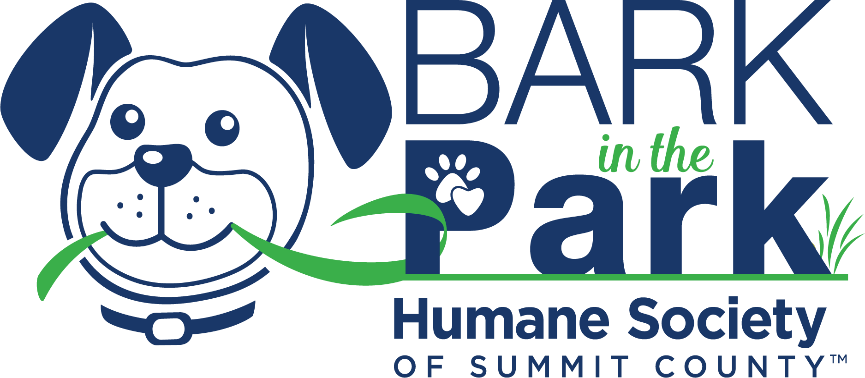 Phone Script Donation AskHello [say their name]-begin with an open conversation topic; asking how they are doing, if you know they had an event lately they attended, ask how it went, etc.When it is time to ask for a donation:I have chosen to become a Rescue Walk Fundraiser to help raise money for the Bark in the Park Rescue Walk on Saturday, May 21, 2022. Fundraising for this event supports the lifesaving veterinary care provided by the Humane Society of Summit County for the rescued animals in our community. You know that this cause is close to my heart because [talk about your reason and why it’s close to your heart].I am asking if you would consider donating [$25, $50, $100, $150] to support my personal goal of [your fundraising goal] to help the Humane Society reach $25,000.Every dollar raised helps the animals.You can donate online at my fundraising page or pledge an amount that I can pick up at a later date.[If they chose to donate online, ask what is the best way to send the link to them: email or text]Thank you so much for donating to this amazing cause and helping save the lives of these animals!I look forward to talking to you soon and if you have any questions, please feel free to reach out to me.